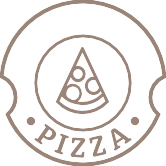 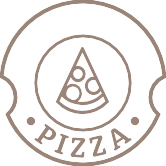 OBEDOVÉ MENUPondelok 20.9. 2021Váha mäsa a surovín je uvedená v surovom stave!Menu box: polievkový - 0,20 eur, obedový - 0,40 eur, dovoz 0,10 eur za 1 obedInfo: 041/4353927Denné menu podávame od 11:00 do 14:00 hod.Nájdete nás na webovej stránke www.pizzavictoria.sk a tiež na facebooku Pizza Victória.0,33 lPolievka: Kurací vývar (1,3,7)     Paradajková so syrom (1,3,7)      Cesnačka (1,3,7)130 g1. Kuracie prsia, dijónska omáčka, ½ ryža, ½ krokety (1,3,7)5,00 €120 g2. Bratislavské plece, domáca knedľa (1,3,7)4,50 €330 g3. Mexická fazuľa, opekaná klobása, volské oko, chlieb(1,3,7)4,00 €350 g4. Caesar šalát (šalát, kuracie mäso, zelenina, broskyňa, dresing, pečivo) (1,4,6,7,9)4,50 €Utorok21.9. 20210,33 lPolievka: Kurací vývar (1,3,7 )   Zemiaková s párkom (1,3,7,12)     Cesnačka (1,3,7)130 g1. Kurací rezeň v pivnom cestičku, štuchané zemiaky (1,3,7,12)5,00 €120 g2. Bravčový pastiersky tokáň, dusená ryža(1,3,7,10,12)4,50 €330 g3. Bryndzové pirohy s kyslou smotanou, slaninka, pažítka (1,3,7,12)4,00 €350 g4. Caesar šalát (šalát, kuracie mäso, zelenina, broskyňa, dresing, pečivo) (1,4,6,7,9)4,50 €Streda22.9. 20210,33 lPolievka: Kurací vývar (1,3,7 )   Mrkvová s mrveničkou (1,3,7)     Cesnačka (1,3,7)130 g1. Kuracie ragú so šampiňónmi, ½ ryža, ½ zemiaková placka (1,3,7,12)5,00 €150 g2. Plnený bôčik , zemiakové pyré, šalát (1,3,7,10,12)4,50 €300 g3. Ovocná žemľovka, maslo, granko(1,3,7)4,00 €350 g4. Caesar šalát (šalát, kuracie mäso, zelenina, broskyňa, dresing, pečivo) (1,4,6,7,9)4,50 €Štvrtok	23.9. 2021Štvrtok	23.9. 2021Štvrtok	23.9. 20210,33 l130 gPolievka: Kurací vývar (1,3,7 )	Kapustová biela s ryžou (1,3,7)	Cesnačka (1,3,7)1. Vykostené kuracie stehno vyprážané, varené zemiaky, paradajkový šalát (1,3,7,12 )5,00 €250 g2. Zemiakové guľky plnené údeným mäsom, kyslá kapusta, opražená cibuľka (1,3,7,12)4,50 €300 g3. Dukátové buchty, vanilkový krém (1,3,7,12)4,00 €350 g4. Caesar šalát (šalát, kuracie mäso, zelenina, broskyňa, dresing, pečivo (1,4,6,7,9)4,50 €Piatok24.9. 20210,33 lPolievka: Kurací vývar (1,3,7 )    Kulajda s vajíčkom (1,3,79)    Cesnačka (1,3,7)120 g1. Údený eidam v cestičku, opekané zemiaky, tatárska omáčka (1,3,7,10)5,00 €130 g2. Kuracia roláda s klobásovou zmesou, dusená ryža, kyslé uhorky (1,3,7)4,50 €330 g3. Špagety „Carbonara“, strúhaný syr (1,3,7)4,00 €350 g4. Caesar šalát (šalát, kuracie mäso, zelenina, broskyňa, dresing, pečivo) (1,4,6,7,9)4,50 €